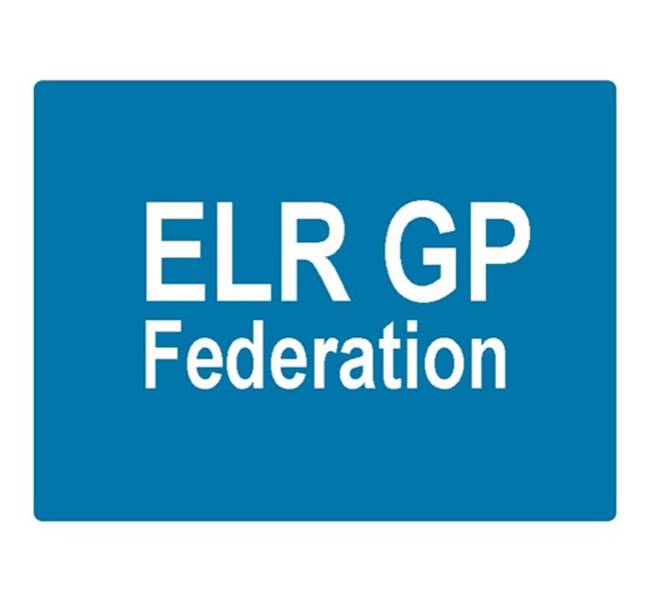 Board meeting 7pm 21st February 2019 @ Syston Medical CentreAGENDAPaperApologiesReview of Minutes of the Meeting held on 10th January 2019AMatters arisingReport from the COOB, C, D, E, FDiagnostic HubGLocalities updateFinancial updateFY18/19 forecastForward cash flowVATPaper To be tabledBoard issuesOadby & WigstonSouth Blaby & LutterworthRemoving shareholdersCommunications updateConflicts of Interest register AOBDate & venue of next meeting